KAUNO ALEKSOTO LOPŠELIO-DARŽELIO DIREKTORĖSLORETOS BISKIENĖS2022 METŲ VEIKLOS ATASKAITA___________ Nr. ________       KaunasI SKYRIUSSTRATEGINIO PLANO IR METINIO VEIKLOS PLANO ĮGYVENDINIMAS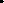 II SKYRIUS2022 METŲ VEIKLOS UŽDUOTYS, REZULTATAI IR RODIKLIAI1.	Pagrindiniai praėjusių metų veiklos rezultatai2.	Užduotys, neįvykdytos ar įvykdytos iš dalies dėl numatytų rizikų (jei tokių buvo). 3.	Užduotys ar veiklos, kurios nebuvo planuotos ir nustatytos, bet įvykdytos4. Pakoreguotų 2022 metų veiklos užduočių nebuvoIII SKYRIUSGEBĖJIMŲ ATLIKTI PAREIGYBĖS APRAŠYME NUSTATYTAS FUNKCIJAS VERTINIMAS5. Gebėjimų atlikti pareigybės aprašyme nustatytas funkcijas vertinimasIV SKYRIUSPASIEKTŲ REZULTATŲ VYKDANT UŽDUOTIS ĮSIVERTINIMAS IR KOMPETENCIJŲ TOBULINIMAS6.	Pasiektų rezultatų vykdant užduotis įsivertinimas7.	Kompetencijos, kurias norėtų tobulintiV SKYRIUS2023 METŲ VEIKLOS UŽDUOTYS, REZULTATAI IR RODIKLIAI8.	Kitų metų užduotys9.	Rizika, kuriai esant nustatytos užduotys gali būti neįvykdytos (aplinkybės, kurios gali turėti neigiamos įtakos įvykdyti šias užduotis)VI SKYRIUSVERTINIMO PAGRINDIMAS IR SIŪLYMAI10. Įvertinimas, jo pagrindimas ir siūlymai: 	_______________________________________________________________________________________________                          __________                    _____________       iki 2023-02-03(mokykloje – mokyklos tarybos                            (parašas)                                  (vardas ir pavardė)               (data)įgaliotas asmuo, švietimo pagalbos įstaigoje – savivaldos institucijos įgaliotas asmuo / darbuotojų atstovavimą įgyvendinantis asmuo)11. Įvertinimas, jo pagrindimas ir siūlymai: 	Švietimo skyriaus vedėja                          __________            Ona Gucevičienė             2023-02-14                                                                                     (parašas)                        (vardas ir pavardė)                       (data)Kauno miesto savivaldybės meras            _________          Visvaldas Matijošaitis         2023-02-15                                                                                     (parašas)                        (vardas ir pavardė)                       (data)Galutinis metų veiklos ataskaitos įvertinimas ______________________.Susipažinau____________________                 __________                    _________________         2023-02-17(švietimo įstaigos vadovo pareigos)                  (parašas)                               (vardas ir pavardė)                      (data)   Įgyvendinant 2022 m. išsikeltus įstaigos veiklos tikslus, kurie atliepia 2022-2024 metų Kauno Aleksoto lopšelio-darželio strategiją, buvo: Siekiant gerinti ugdymo kokybę bei formuoti ugdymo(si) kultūrą: Kuriamas motyvuotas bei keliantis iššūkius ugdymo turinys atliepiantis šiuolaikiškus ikimokyklinio, priešmokyklinio  ugdymosi tikslus. Grupėje „Žiniukai“ į ugdymo turinį integruotos STEAM ugdymo metodikos ir technologijos, tikslingos edukacijos ir renginiai pagerino vaikų ugdymosi kokybę, skatino aktyvų veikimą patirtinėse veiklose pasitelkiant mokslinius metodas, kurie formuoja tvarią mąstyseną. STEAM veiklos: “Skaičiai, skaičiukai” “, “Naminiai gyvūnai”, “Smėlio laboratorija”, “Laikrodėli, nesustok, valandėles suskaičiuok”, “Žvėrelių ir paukštelių pėdsakai”.  STEAM ugdymo metodikos elementus ugdymo procese aktyviai taikė ir kitų lopšelio-darželio grupių pedagogai, bei dailės pedagogė kūrybinėse veiklose sudarydamos ugdytiniams galimybę eksperimentuoti, tyrinėti ir atrasti. Vykusios veiklos: “Margučiai”, “Rudens paveikslas”, “Augalų dauginimas”, “Iš vabalėlių gyvenimo” „Advento vainikas“, ir kt.  Ugdymo procesas praturtintas inovatyviomis STEAM priemonėmis suteikė galimybę ugdyti kūrybiškumą, gebėjimą bendradarbiauti, spręsti problemas, skatinti inovacijų ir verslumo dvasią. Įsigytos STEAM priemonės: kvapai, vaikų uoslės lavinimui, magnetinis geometrinių formų konstruktorius, dvipusis magnetinis pasaulio žemėlapis, daugiasluoksnė dėlionė “Kaip užauga medis?”, šviesos lentos A2 formato, indai tyrinėjimui ir kt.Įgyvendinant socialinio-emocinio ugdymo programas: priešmokyklinio ugdymo grupėse - „Zipio draugai“ bei ikimokyklinio ugdymo grupėse - "Kimochiai" pedagoginių darbuotojų,  taikančių šias programas, skaičius padidėjo dviem pedagogais, todėl ir toliau visose grupėse išlieka socialinio-emocinio ugdymo programų nuoseklus įgyvendinimas, kuris padeda ugdyti emocinį intelektą, lavinti bendravimo įgūdžius bei skatina pozityvų ugdytinių elgesį. Siekiant tobulinti pedagogų IKT  bazinę (technologinis, informacinis, socialinis raštingumas) bei integraliąją edukacinę (gebėjimas taikyti IKT ugdyme bei plėtoti kompiuterinį raštingumą, gebėjimas planuoti, valdyti ir analizuoti IKT taikymo procesus) kompetencijas, buvo organizuoti: informaciniai – praktiniai seminarai: “IT įrankiai užduočių vertinimui ir diferencijavimui”, „PowerPoint“: profesionaliai iš pirmo karto“,  „Excel“: nuo pradžių ir iki statistikos“ , “Saugumas internetinėje ir skaitmeninėje erdvėje”, “Skaitmeninis mokymas ir mokymasis”; mokymai „Skaitmeninis raštingumas mokytojams: saugumas, skaitmeninis mokymas ir mokymasis, skaitmeninio raštingumo problemų sprendimas“;metodinės valandos “Inovacijos ikimokyklinio/ priešmokyklinio ugdymo įstaigoje”, “Darbas su Smart lenta” praktiniai mokymai darbui su interaktyviomis grindimis bei programavimo bitutėmis-robotukais " ir kt., sąlygoję sėkmingo IKT naudojimo pedagoginėje veikloje rezultatus; Plečiant IKT galimybes ugdymo procese įsigyta: nešiojamas kompiuteris (1 vnt.), mobilus interaktyvus ekranas SMART MX65, kuris užtikrino geriausias patirtis pedagogams bei leido pasiekti aukštesnių ugdymo(si) rezultatų. Pedagogų, įvaldžiusių IKT įrankius ir taikančių interaktyvias ugdymo(si) priemones ugdymo procese, dalis pasiekė 60 proc.1.2. Siekiant tvaresnės ugdymo kokybės: atnaujinti įstaigos ugdymo kokybės vertinimo kriterijai, atsižvelgiant į bendrąsias ugdymo kokybės koncepcijas ir ugdytinių bei jų tėvų (globėjų) lūkesčius formuojančius veiksnius;atliepiant atsinaujinusią priešmokyklinio ugdymo programą, atnaujinti priešmokyklinio ugdymo pasiekimų ir pažangos matavimo įrankiai, kuriuos išanalizavus ir aptarus įstaigos metodiniame pasitarime-diskusijoje “Priešmokyklinio amžiaus vaikų pažangos ir pasiekimų vertinimai” priešmokykliniame ugdymo procese pradėtas taikyti formuojamasis vaikų pasiekimų vertinimas, iliustruojantis vaiko pažangą pagal amžių. Įsigytas rekomendacijų priešmokyklinio ugdymo pedagogams „Patirčių erdvės“ rinkinys.1.3. Įtraukiojo ugdymo užtikrinimui, įstaigoje buvo padidintas švietimo pagalbos specialistų, bei mokytojo padėjėjų etatų skaičius. Tai suteikė galimybę įvairių poreikių vaikams efektyviau įsitraukti į kasdieninę veiklą, bei visapusiškai ugdytis. Tam tikslui socialinis pedagogas į ugdymo procesą su įvairių poreikių turinčiais vaikams integravo kūrybines veiklas su dailės terapijos elementais, siekiant gerinti šių vaikų emocinę būseną, mažinti atskirtį, didinti socialinę įtrauktį. Individualiai taikomo lavinamojo kūrybinio proceso metu vaikas atsipalaiduoja, emocijos įgyja pusiausvyrą. Meninė veikla sudaro sąlygas taikyti multisensorinius: regos (vizualinius), klausos (akustinius), lytėjimo (taktilinius) ir veiklos (kinetinius) ugdymosi būdus. Tai sustiprina motoriką, kalbą, sąvokas ir socialinius įgūdžius. Veikloje naudojamos priemonės ir metodai: šviesos stalas, smėlis, įvairios tikslinės dėlionės, sinchroninis piešimas abiem rankom, vaizduotės piešiniai, piešimas ant vandens, akvarelės liejimas, lašinimas, žaidimai ar lipdymas įvairių tekstūrų medžiagomis ir masėmis (molis, popieriaus, krakmolo masė bei kt. pagal individualius vaikų poreikius). Taip pat, šios veiklos siekiant gerinti vaikų iš Ukrainos, emocinę būseną, mažinti atskirtį, didinti socialinę įtrauktį, sklandų įsitraukimą į ugdymosi procesą.    Siekiant tęsti pedagogų laipsniško pasirengimo įtraukiajam ugdymui, sudaromos sąlygos  nuolatiniam kompetencijų bei gebėjimų tobulinimui, atsižvelgiant į modernios visuomenės iššūkius bei  ugdymo turinio kaitos procesą: ilgalaikės programos: „Įtraukusis ugdymas: kaip pasirengti ir organizuoti?“, „Tūkstantmečio darželis: įtrauktis, inovacijos, psichologija“;  ilgalaikiai PPT mokymai visiems įstaigos pedagogams “Į pagalbą vaikui orientuotas pokalbis. Vaiko gerovės komisija”;  konferencijos:  švietimo pagalbos specialistų “Augimo laipteliais”, praktinė ikimokyklinio ugdymo konferencija  “Darželis: pradžia”; seminarai: „SUP turinčio vaiko ugdymas: programų individualizavimas ir pritaikymas darželyje“;  „Įtraukusis darželis 2022“, „Įtraukusis ugdymas mokyklose: kaip pasirengti ir įgyvendinti?“, „Nu(si)raminimo būdai SUP (ir ne tik) vaikams“, „Kaip ugdyti socialinę atskirtį patiriančius mokinius?“, „Įtraukiojo ugdymo pamokos organizavimas“, “Migrantų vaikų integracija ir švietimas: iššūkiai ir galimybės”, “Darnių mokymosi aplinkų kūrimas tarptautiniame eTwinning projekte “Darni aplinka-įtraukiojo ugdymo(si) įgalinimas” naudojant IKT” ir kt.2. Siekiant vaikų ugdymo(si) motyvacijos netradicinėse aplinkose per patirtinį ugdymą, ugdymo procesas papildytas projektais, kurių formatas yra labiau orientuotas į procesą ir yra atviras įvairioms inovacijoms bei sukuria puikią terpę įtraukiajam ir patirtiniam ugdymui. 2.1. Tobulinant ir modernizuojant ugdymosi  procesą, pedagogai kartu su ugdytiniais ir toliau aktyviai dalyvavo eTwinning tarptautiniuose projektuose: “Darni aplinka – įtraukiojo ugdymo(si) įgalinimas”, “Pats – patyriau, atradau, tyrinėjau, sukūriau”. Sausio mėnesį startavo tarptautinis projektas „Pasakyk pasauliui labas!“ („Say hello to the world”), jis buvo plėtojamas įgyvendinant „Penkių pirštų“ programą, kurią sudarė penkios temos: „Aš“, „Aš ir mano šeima“, „Aš ir mano darželis“, „Aš ir mano miestas“, „Aš ir mano šalis“. Šio projekto metu ugdytiniai turėjo galimybę virtualiai bendrauti su Slovėnijos mokyklų vaikais, susipažinti su kitataučių kultūra, tradicijomis, tautų skirtumais.  Dar vienas šio projekto svarbių aspektų - galimybė mokytis bendrauti nuotoliniu būdu.2.2. Gegužės mėnesį startavo ilgalaikis (2022 m., 2023 m., 2024 m.) projektas „Mes – gamtai, gamta – mums“, kurio metu žaliosios  lauko edukacinės erdvės palaipsniui įgalinamos stebėjimams bei tyrinėjimams. Įsigyti augalai „Vaikučių parkeliui“. Siekiant išplėtoti netradicines ugdymo(si) aplinkas, kurių įvairovė padės užtikrinti kokybišką vaikų ugdymą(si), tradicinė veikla grupėse vis dažniau keičiama į eksperimentų ir tyrimų laboratoriją lauke: “Rudens paveikslas”, “Senelių ūkis”, “Vaisiai, daržovės”, “Žaliojoje pievelėje”, “Kas pievelėje gyvena?”, “Augalai”, “Nuo sėklos iki augalo” ir kt. 2.3. Užtikrinant individualų, nuoseklų ugdymą, atliepiant vaiko patirtinio ugdymo galimybes, taikant  vaikams patrauklius ugdymo(si) metodus, lopšelio-darželio pedagogai visus metus organizavo bei vykdė projektinę veiklą: “Noriu padėti”, “Žiema džiaugiuosi-gerai jaučiuosi”, “Iš senelės skrynios”, “Mes sveikinam bundančią Žemę”, “Rudens pėdsakais”, “Baltas skrydis”.    Įstaigos pedagogai su ugdytiniais dalyvavo įvairiuose respublikiniuose, miestų ar rajonų organizuojamuose projektuose, parodose bei akcijose: Lietuvos teniso sąjungos ir tarptautinės teniso federacijos projektas “Teniso integracija mokyklose ir darželiuose”, Lietuvos masinio futbolo asociacijos projektas “Futboliukas”; Bendradarbiaujant su asociacija “Narsiečiai” organizuotas veiklų ciklas “Tavo svajonių atšvaitas”. Priešmokyklinių grupių ugdytiniai dalyvavo asociacijos “Narsiečiai” inicijuotame piešinių konkurse “Tavo svajonių atšvaitas”, bei su Kauno apskrities vyriausiojo komisariato bendruomenės pareigūnais organizuotas edukacinis renginys skirtas paminėti atšvaitų dienai. Pritrauktos lėšos: atšvaitas kiekvienam dalyvavusiam ugdytiniui ir visiems įstaigos pedagogams, mokomieji žaidimai, dovanėlės priešmokyklinio ugdymo pedagogams. 3. Siekiant kuo daugiau įstaigos vidaus ir lauko erdvių įgalinti vaikų ugdymui(si) bei sukurti modernią, saugią ir tvarią, HN atitinkančią ugdymo(si)  aplinką: 3.1. Įstaigos bendrose vidaus erdvėse (koridoriuose) įrengtos sensorinės sienelės skirtos vaikų pojūčiams lavinti; žaidimų aikštelėse sumontuotos naujos HN reikalavimus atitinkančios lauko pavėsinės (2vnt.); judumui skatinti įsigytos ir sumontuotos naujos, HN atitinkančios lauko žaidimo priemonės (3 vnt.).3.2. Įrengti kondicionieriai (27 vnt.), visose grupėse, virtuvėje ir kabinetuose (strateginis planas - 20 vnt.). Jų pagalba sukurtas tinkamas mikroklimatas patalpose, užtikrinta geresnė ugdytinių bei darbuotojų savijauta. 3.3. Užbaigti 100 % pastato stogo remonto darbai (strateginis planas 100%);  sienų šiltinimo ir rekonstrukcijos darbai 100%, (strateginis planas - 50%); pamatų hidroizoliacijos įrengimas bei cokolinės dalies šiltinimas 70%, (strateginis planas - 50%). Atliktas vienos grupės visų patalpų remontas.Metų užduotys (toliau – užduotys)Siektini rezultataiRezultatų vertinimo rodikliai (kuriais vadovaujantis vertinama, ar nustatytos užduotys įvykdytos)Pasiekti rezultatai ir jų rodikliai8.1. Užtikrinti gerus ugdymo(si) rezultatusPadidės ikimokyklinio  amžiaus vaikų pasiekimų ir pažangos lygio, atitinkančio vaiko raidą, dalis, procentaisPadidės priešmokyklinio amžiaus vaikų pasiekimų ir pažangos lygio, atitinkančio vaiko raidą, dalis, procentaisPadidės tėvų (globėjų), labai gerai ir gerai (apklausos būdu) vertinančių ugdymo kokybę įstaigoje, dalis, procentaisIki 2022-12-31 ne mažiau kaip                86 proc. („STRAPIS“ 2022 m. planinė reikšmė – 86 proc.)  (buvo  85 proc.) Iki 2022-08-31 ne mažiau kaip             93 proc. (buvo 92 proc.)Labai gerai – 40 proc. (buvo                40 proc.)Gerai – 41 proc. (buvo 42 proc.)(buvo 80 proc.)  Iki 2022-12-31 pasiekta                               87 proc. (buvo 86 proc.)(„STRAPIS“ 2022 m. gerai ir labai gerai planinė reikšmė – 86 proc.)  Iki 2022-08-31 pasiekta                              94 proc. (buvo 93 proc.)Labai gerai tėvų (globėjų, rūpintojų) vertinančių ugdymo kokybę įstaigoje, dalis, –  39 proc. (buvo 40 proc.);Gerai 43 (buvo 42)(viso pasiekta 82 proc.)(„STRAPIS“ 2022 m. gerai ir labai gerai planinė reikšmė – 81 proc.)  8.2. Užtikrinti prasmingą ir saugią vaikų savijautą taikant inovacijas ugdymo turinio įgyvendinimo tobulinimui bei modernizavimuiPadidės tėvų (globėjų), labai gerai ir gerai (apklausos būdu) vertinančių vaiko savijautą įstaigoje, dalis, procentaisTaikant inovatyvius ugdymo(si) metodus, būdus bei priemones sukurtas į vaikų ugdymo(si) rezultatus orientuotas ugdymo turinys Pedagogų ir viso personalo darbuotojų laipsniškas pasirengimas įtraukiajam ugdymui (pakankamas informuotumas apie darbą su SUP turinčiais vaikais, ugdymo(si) programų ir ugdymo(si) būdų pritaikymas)Labai gerai – 50 proc. (buvo 50 proc.)Gerai – 31 proc. (buvo 30 proc.)(„STRAPIS“ 2021 m. gerai ir labai gerai planinė reikšmė – 80 proc.)  Kuriamas inovatyvus ikimokyklinio, priešmokyklinio ugdymo turinys, papildant jį tarptautiniais projektais, plėtojant partnerystės ryšius su kitų tautų, kultūrų vaikais nuotoliniu būdu, padedant vertėjai (mokytojai).Iki 2022-05-31 „Pelėdžiukų“ grupės 4-5 m. vaikai dalyvauja Tarptautiniame projekte „Pasakyk pasauliui labas!“ („Say hello to the world”). Įstaigos projektas „Say hello“ plėtojamas įgyvendinant „Penkių pirštų“ programą, penkiais etapais:1 etapas sausio mėn. tema „Aš“,  2 et. vasario mėn. tema „Aš ir mano šeima“,3 et. kovo mėn. tema „Aš ir mano darželis“,4 et. balandžio mėn. tema „Aš ir mano miestas“,5 et. gegužės mėn.  „Aš ir mano šalis“.Projektas vyks 4-5 m. vaikų grupėje. Nuo 2022 m. sausio mėn. penki įstaigos pedagogai (vadovai, mokytojai, spec. pedagogai) bei ugdytiniai  dalyvauja tarptautiniame eTwinning projekte „Darni aplinka-įtraukiojo ugdymo(si) įgalinimas“. Šis projektas  vadovus, mokytojus bei pagalbos vaikui specialistus įgalins vaikų darniam vystymui per įtraukųjį ugdymą(si) bei skatins IKT kompetencijų plėtojimą.Nuo 2022 m. kovo mėn.  penki įstaigos pedagogai su ugdytiniais įsitraukia į tarptautinį eTwinning projektą  „PATS-patyriau, atradau, tyrinėjau, sukūriau“.4 pedagogai ir švietimo pagalbos specialistai, dalyvavo tiksliniuose mokymuose, skirtuose įtraukiajam ugdymui ikimokyklinėse įstaigoseLabai gerai – 47 proc. (buvo 50 proc.)Gerai – 34 proc. (buvo 31 proc.)(„STRAPIS“ 2022 m. gerai ir labai gerai planinė reikšmė – 81 proc.)Patobulintas  inovatyvus ikimokyklinio, priešmokyklinio ugdymo turinys, papildant jį tarptautiniais projektais, plėtojant partnerystės ryšius su kitų tautų, kultūrų vaikais nuotoliniu būdu, padedant vertėjai (mokytojai).Projektas startavo 2022 m. sausio mėnesį ir iki 2022-05-31 trys mokytojos ir „Pelėdžiukų“ grupės 4-5 m. vaikai dalyvavo Tarptautiniame projekte „Pasakyk pasauliui labas!“ („Say hello to the world”). Įstaigos projektas „Say hello“ buvo plėtojamas įgyvendinant „Penkių pirštų“ programą, penkiais etapais:1 etapas sausio mėn. tema „Aš“,  2 et. vasario mėn. tema „Aš ir mano šeima“,3 et. kovo mėn. tema „Aš ir mano darželis“,4 et. balandžio mėn. tema „Aš ir mano miestas“,5 et. gegužės mėn.  „Aš ir mano šalis“.Projektas vyko 4-5 m. vaikų grupėje.Šio projekto metu ugdytiniai turėjo galimybę virtualiai bendrauti su Slovėnijos mokyklų vaikais, susipažinti su kitataučių kultūra, tradicijoms, tautų skirtumais.  Nuo 2022 m. sausio mėn. penki įstaigos pedagogai (vadovai, mokytojai, spec. pedagogai) bei ugdytiniai  dalyvavo tarptautiniame eTwinning projekte „Darni aplinka-įtraukiojo ugdymo(si) įgalinimas“. Šis projektas  vadovus, mokytojus bei pagalbos vaikui specialistus įgalino vaikų darniam vystymui per įtraukųjį ugdymą(si) bei skatino IKT kompetencijų plėtojimą.Veiklos:1.	Edukacija “Eksperimentai” tinklaveika su Kauno m. VDU Botanikos sodo edukatoriais 2022-03-28.2.	Kūrybinė edukacinė veikla “Sukurk draugystės juostą” panaudojant antrines žaliavas iš dirbtinės odos 2022-03-143.	Veikla lauke “Šoku aš-šoki tu” tinklaveika su tėveliais 2022-05-064.	Veikla “Tolerancijos namas” tinklaveika su Tarptautine komisija nacių ir sovietinio okupacinių rėžimų nusikaltimams Lietuvoje įvertinti 2022-11-14/18.5.	STEAM veikla “Žiema, žiema bėk iš kiemo” 2022-03-01/04.Nuo 2022 m. kovo mėn.  penki įstaigos pedagogai su ugdytiniais įsitraukė į tarptautinį eTwinning projektą  „PATS-patyriau, atradau, tyrinėjau, sukūriau“.Veiklos:1.	Vaikų kūrybinių darbų paroda “Žemė bunda” tinklaveika su Kauno m. V. Kudirkos Aleksoto padalinio biblioteka 2022-04-10/312.	Edukacinė veikla “Augalų dauginimas” 2022-03-253.	Patyriminė veikla “Mažieji pievų gyventojai” 2022-05-02/064.	Patyri minęs veiklos lauke “Smėlio paslaptys” 2022-05-24/2022-06-03Šių projektų  metu pedagogai turėjo galimybę mokytis  kurti tinklus, partnerystės ir e-partnerystės, bendradarbiavimo ryšius su kitomis švietimo įstaigomis, atlikti bendras veiklas savo sukurtuose tinkluose, tobulinti IKT įgūdžius.6 pedagogai (tarp jų ir švietimo pagalbos specialistai) dalyvavo tiksliniuose mokymuose, skirtuose įtrauktajam ugdymui ikimokyklinėse įstaigose: ilgalaikės programos „Įtraukusias ugdymas: kaip pasirengti ir organizuoti?“, „Įtraukusis ugdymas mokyklose: kaip pasirengti ir įgyvendinti?“ „Tūkstantmečio darželis: įtrauktis, inovacijos, psichologija“, „Įtraukusis darželis 2022“. 8.3. Kurti saugias, modernias, funkcionalias lauko ir vidaus ugdymo(si) aplinkasPraplėstos ir įgalintos saugios bei estetiškos vidaus ugdymo(si) erdvės siekiant jų funkcionalumo, leidžiančios ugdytiniams bei pedagogams save atskleisti, realizuoti ir plėtoti savo individualius gebėjimusPraplėstos ir įgalintos saugios bei estetiškos lauko ugdymo(si) aplinkos siekiant jų funkcionalumo bei ugdytinių judumoUgdymo(si) aplinka, ugdymui(si) ir judėjimui skirtos patalpos taps saugios, estetiškos bei funkcionalios. Padidės galimybės ugdytiniams bei pedagogams save realizuoti atlikus einamąjį remontą aktų salėje.Iki 2022-02-29 demontuota nesaugi, morališkai pasenusi, susidėvėjusi (sovietinių laikų vitražas) stiklinė siena. Demontuota sena, susidėvėjusi ir nefunkcionali spinta bei senos, nesaugios grindys.1ki 2022-03-31 atlikti viešieji pirkimai salės remonto darbams. Iki 2022-04-30 dalinai pakeista elektros instaliacija.Iki 2022-05-31 paruoštos dažymui ir išdažytos sienos, sumontuotos pakabinamos lubos, atnaujinta signalizacija.Iki 2022-06-30 Sumontuota nauja Iki 2022-07-31 sumontuotas projektorius ir ekranas.Iki 2022-08-31 sudaryti muzikos bei šokių  mokytojų darbo grafikai ir atvertos erdvės edukacinėms veikloms, pasitarimams, seminarams bei konferencijoms.Siekiant kuo daugiau priartėti prie ugdymo(si) gamtoje ir kuo didesnę laiko dalį praleisti lauke:iki 2022-03-31 dvejose lauko žaidimų aikštelėse demontuotos senos, susidėvėjusios HN reikalavimų neatitinkančios lauko pavėsinės; iki 2022-04-30 dvejose lauko žaidimų aikštelėse sumontuotos naujos HN reikalavimus atitinkančios lauko pavėsinės.Atlikus kapitalinį  aktų salės remontą, ugdymo(si) aplinkos, skirtos saviraiškai ir judumui ugdytis  tapo  saugios, estetiškos bei labiau funkcionalios. Padidėjo galimybės ugdytiniams bei pedagogams save realizuoti .Iki 2022-02-29 demontuota nesaugi, morališkai pasenusi, susidėvėjusi (sovietinių laikų vitražas) stiklinė siena. Demontuota sena, susidėvėjusi ir nefunkcionali spinta bei atnaujintos senos, nesaugios grindys.1ki 2022-03-31 atlikti viešieji pirkimai salės remonto darbams. Iki 2022-04-30 dalinai pakeista elektros instaliacija.Iki 2022-05-31 paruoštos dažymui ir išdažytos sienos, sumontuotos pakabinamos lubos, atnaujinta signalizacija.Iki 2022-06-30 funkcionali, estetiška sieninė spinta, atnaujinta grindų danga.Iki 2022-07-31 sumontuotas projektorius ir ekranas.Iki 2022-08-31 sudaryti muzikos bei šokių  mokytojų darbo grafikai ir atvertos erdvės edukacinėms veikloms, pasitarimams, seminarams bei konferencijoms.Siekiant kuo daugiau priartėti prie ugdymo(si) gamtoje ir kuo didesnę laiko dalį praleisti lauke:iki 2022-03-31 dvejose lauko žaidimų aikštelėse demontuotos senos, susidėvėjusios HN reikalavimų neatitinkančios lauko pavėsinės; iki 2022-04-30 dvejose lauko žaidimų aikštelėse sumontuotos naujos HN reikalavimus atitinkančios lauko pavėsinės.UžduotysPriežastys, rizikos2.1. Demontuotos aktų salės susidėvėjusios ir nesaugios grindys, kurios pakeistos nauja grindų danga Esant finansų trūkumui, senos ir susidėvėjusios salės grindys nedemontuotos, o rekonstruotos (nušlifuotas paviršius, sutvirtintos nestabilios parketo lentelės, danga impregnuotaUžduotys / veiklosPoveikis švietimo įstaigos veiklai3.1. Bendradarbiaujant su asociacija “Narsiečiai” organizuotas veiklų ciklas “Tavo svajonių atšvaitas”. Priešmokyklinių grupių ugdytiniai dalyvavo asociacijos “Narsiečiai” inicijuotame piešinių konkurse “Tavo svajonių atšvaitas”, bei su Kauno apskrities vyriausiojo komisariato bendruomenės pareigūnais organizuotas edukacinis renginys skirtas paminėti atšvaitų dienai. Šis projektas padėjo skleisti atšvaitų kultūrą įstaigos bendruomenėje, taip pat suteikė puikią galimybę pritraukti lėšas: atšvaitas kiekvienam dalyvavusiam ugdytiniui ir visiems įstaigos pedagogams, mokomieji žaidimai, dovanėlės priešmokyklinio ugdymo pedagogams.3.2. Įstaigoje įkurta ,,Kūrybinės dirbtuvėlės” klasė, kurioje dailės pedagogė organizuoja ir vykdo lopšelio-darželio ugdytiniams keramikos užsiėmimus.  Vaikai turi papildomą galimybę lipdyti iš molio. Lipdymas, žaidimas su moliu – turi didelę įtaką vaikų įvairiapusiam vystymuisi: skatina jutimų vystymąsi, apima daugelį pojūčių (lytėjimą, regą, uoslę, klausą). Lavina akies – rankos koordinaciją, smulkiąją ir stambiąją motoriką (pasiruošimas rašyti mokykloje). Lipdymas, per smulkiuosius pirštukų judesius aktyvina smegenų veiklą ir sritį, atsakingą už kalbos vystymąsi. Taip pat lavina vaizduotę ir ugdo kūrybiškumą.  3.2. Atlikta viso pastato renovacija (sienų šiltinimo ir rekonstrukcijos darbai, pamatų hidroizoliacijos įrengimas ir cokolinės dalies šiltinimas bei užbaigti stogo remonto darbai).Pakeistos lauko durys (7 vnt.), langai 4 (vnt.)Įrengta šilumos mazge išmani šildymo sistema.Pastato atnaujinimas (modernizacija) suteikė  fasadui estetinį ir išskirtinį vaizdą, padėjo sumažinti energijos ir šilumos sąnaudas, užtikrino geresnį patalpų mikroklimatą bei leido pasiekti aukštesnį komforto lygį. 3.3. Atliktas vienos grupės remontas (įrengtos pakabinamos lubos, atliktas sienų glaistymas ir dažymas, pakeista grindų danga, pakeistos dvejos durys.Užtikrintas vaikų saugumas pagal HN 131:2015 ir HN 75:2016 išdėstytus reikalavimus. 3.4. Įsigytos ir sumontuotos naujos, HN atitinkančios lauko žaidimo priemonės (3 vnt.), demontuotas senas, susidėvėjęs, HN neatitinkantis lauko žaidimo kompleksas (1 vnt.),Praplėstos galimybės ugdytinių judumui bei saviraiškai, kuo daugiau laiko praleidžiant lauke. Užtikrintas vaikų saugumas pagal HN 131:2015 ir HN 75:2016 išdėstytus reikalavimus.Vertinimo kriterijaiPažymimas atitinkamas langelis:1 – nepatenkinamai;2 – patenkinamai;3 – gerai;4 – labai gerai5.1. Informacijos ir situacijos valdymas atliekant funkcijas 1□      2□       3□       4□5.2. Išteklių (žmogiškųjų, laiko ir materialinių) paskirstymas 1□      2□       3□       4□5.3. Lyderystės ir vadovavimo efektyvumas 1□      2□       3□       4□5.4. Žinių, gebėjimų ir įgūdžių panaudojimas, atliekant funkcijas ir siekiant rezultatų1□      2□       3□       4□5.5. Bendras įvertinimas (pažymimas vidurkis)1□      2□       3□       4□Užduočių įvykdymo aprašymasPažymimas atitinkamas langelis6.1. Visos užduotys įvykdytos ir viršijo kai kuriuos sutartus vertinimo rodikliusLabai gerai 6.2. Užduotys iš esmės įvykdytos arba viena neįvykdyta pagal sutartus vertinimo rodikliusGerai ☐6.3. Įvykdyta ne mažiau kaip pusė užduočių pagal sutartus vertinimo rodikliusPatenkinamai ☐6.4. Pusė ar daugiau užduotys neįvykdyta pagal sutartus vertinimo rodikliusNepatenkinamai ☐7.1. Toliau tobulinti dalyvavimo europiniuose bei tarptautiniuose projektuose kompetenciją7.2. Toliau tobulinti vadybines ir bendrąsias kompetencijasUžduotysSiektini rezultataiRezultatų vertinimo rodikliai (kuriais vadovaujantis vertinama, ar nustatytos užduotys įvykdytos)